Name/Logo der SchuleName/Logo der SchuleName/Logo der SchuleBetriebsanweisungFür das Arbeiten anKreissägen - MetallRaumverantwortlichRaumverantwortlichRaumverantwortlichGefahren für Mensch und UmweltGefahren für Mensch und UmweltGefahren für Mensch und UmweltGefahren für Mensch und UmweltGefahren für Mensch und UmweltGefahren für Mensch und UmweltGefahren für Mensch und Umwelt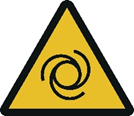 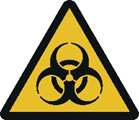 Schwere Schnittgefahren durch das laufende Sägeblatt Verletzungsgefahr durch Werkstücke mit gefährlichen Oberflächen (z.B. scharfe Kanten)Gefahr von Brandverletzungen durch erhitzte WerkstückeBeim Hautkontakt mit Kühlschmierstoffen sind Hautschäden und Allergien möglichLärmEinzugsgefahrenSchwere Schnittgefahren durch das laufende Sägeblatt Verletzungsgefahr durch Werkstücke mit gefährlichen Oberflächen (z.B. scharfe Kanten)Gefahr von Brandverletzungen durch erhitzte WerkstückeBeim Hautkontakt mit Kühlschmierstoffen sind Hautschäden und Allergien möglichLärmEinzugsgefahrenSchwere Schnittgefahren durch das laufende Sägeblatt Verletzungsgefahr durch Werkstücke mit gefährlichen Oberflächen (z.B. scharfe Kanten)Gefahr von Brandverletzungen durch erhitzte WerkstückeBeim Hautkontakt mit Kühlschmierstoffen sind Hautschäden und Allergien möglichLärmEinzugsgefahrenSchwere Schnittgefahren durch das laufende Sägeblatt Verletzungsgefahr durch Werkstücke mit gefährlichen Oberflächen (z.B. scharfe Kanten)Gefahr von Brandverletzungen durch erhitzte WerkstückeBeim Hautkontakt mit Kühlschmierstoffen sind Hautschäden und Allergien möglichLärmEinzugsgefahrenSchwere Schnittgefahren durch das laufende Sägeblatt Verletzungsgefahr durch Werkstücke mit gefährlichen Oberflächen (z.B. scharfe Kanten)Gefahr von Brandverletzungen durch erhitzte WerkstückeBeim Hautkontakt mit Kühlschmierstoffen sind Hautschäden und Allergien möglichLärmEinzugsgefahrenSchutzmaßnahmen und VerhaltensregelnSchutzmaßnahmen und VerhaltensregelnSchutzmaßnahmen und VerhaltensregelnSchutzmaßnahmen und VerhaltensregelnSchutzmaßnahmen und VerhaltensregelnSchutzmaßnahmen und VerhaltensregelnSchutzmaßnahmen und Verhaltensregeln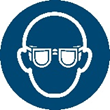 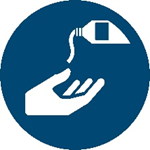 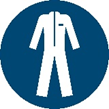 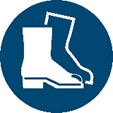 Die Betriebsanleitung des Herstellers ist zu beachten!Die Benutzung der Kreissäge ist nur durch unterwiesenes Personal erlaubtKeine stumpfen Sägeblätter verwendenWerkstücke müssen immer fest und sicher eingespannt werdenLange Haare durch Haarnetz, Mütze oder Ähnliches zurückhaltenTragen von enganliegende Kleidung. Keine Schals, Armbanduhren, Hand- und ArmschmuckTragen von dem Arbeitsbereich entsprechenden SchutzschuhenTragen einer Schutzbrille. Je nach Lärmbelastung zusätzlich GehörschutzDie Schutzhaube passend einstellen, wenn dies vorhanden istSplitter, Späne und Abfälle nicht mit der Hand entfernen. Maschine ausschalten und Spänehaken und Handfeger oder geeigneten Industriesauger benutzen.Auch bei kurzen Unterbrechungen Maschine abschalten und nachlaufendes Sägeblatt beachtenHautschutz entsprechend des Hautschutzplans und der Betriebsanweisung für Kühlschmierstoff durchführen bzw. nutzen. (Schutz - Reinigung – Pflege)Kühlschmierstoff regelmäßig überprüfenDie Betriebsanleitung des Herstellers ist zu beachten!Die Benutzung der Kreissäge ist nur durch unterwiesenes Personal erlaubtKeine stumpfen Sägeblätter verwendenWerkstücke müssen immer fest und sicher eingespannt werdenLange Haare durch Haarnetz, Mütze oder Ähnliches zurückhaltenTragen von enganliegende Kleidung. Keine Schals, Armbanduhren, Hand- und ArmschmuckTragen von dem Arbeitsbereich entsprechenden SchutzschuhenTragen einer Schutzbrille. Je nach Lärmbelastung zusätzlich GehörschutzDie Schutzhaube passend einstellen, wenn dies vorhanden istSplitter, Späne und Abfälle nicht mit der Hand entfernen. Maschine ausschalten und Spänehaken und Handfeger oder geeigneten Industriesauger benutzen.Auch bei kurzen Unterbrechungen Maschine abschalten und nachlaufendes Sägeblatt beachtenHautschutz entsprechend des Hautschutzplans und der Betriebsanweisung für Kühlschmierstoff durchführen bzw. nutzen. (Schutz - Reinigung – Pflege)Kühlschmierstoff regelmäßig überprüfenDie Betriebsanleitung des Herstellers ist zu beachten!Die Benutzung der Kreissäge ist nur durch unterwiesenes Personal erlaubtKeine stumpfen Sägeblätter verwendenWerkstücke müssen immer fest und sicher eingespannt werdenLange Haare durch Haarnetz, Mütze oder Ähnliches zurückhaltenTragen von enganliegende Kleidung. Keine Schals, Armbanduhren, Hand- und ArmschmuckTragen von dem Arbeitsbereich entsprechenden SchutzschuhenTragen einer Schutzbrille. Je nach Lärmbelastung zusätzlich GehörschutzDie Schutzhaube passend einstellen, wenn dies vorhanden istSplitter, Späne und Abfälle nicht mit der Hand entfernen. Maschine ausschalten und Spänehaken und Handfeger oder geeigneten Industriesauger benutzen.Auch bei kurzen Unterbrechungen Maschine abschalten und nachlaufendes Sägeblatt beachtenHautschutz entsprechend des Hautschutzplans und der Betriebsanweisung für Kühlschmierstoff durchführen bzw. nutzen. (Schutz - Reinigung – Pflege)Kühlschmierstoff regelmäßig überprüfenDie Betriebsanleitung des Herstellers ist zu beachten!Die Benutzung der Kreissäge ist nur durch unterwiesenes Personal erlaubtKeine stumpfen Sägeblätter verwendenWerkstücke müssen immer fest und sicher eingespannt werdenLange Haare durch Haarnetz, Mütze oder Ähnliches zurückhaltenTragen von enganliegende Kleidung. Keine Schals, Armbanduhren, Hand- und ArmschmuckTragen von dem Arbeitsbereich entsprechenden SchutzschuhenTragen einer Schutzbrille. Je nach Lärmbelastung zusätzlich GehörschutzDie Schutzhaube passend einstellen, wenn dies vorhanden istSplitter, Späne und Abfälle nicht mit der Hand entfernen. Maschine ausschalten und Spänehaken und Handfeger oder geeigneten Industriesauger benutzen.Auch bei kurzen Unterbrechungen Maschine abschalten und nachlaufendes Sägeblatt beachtenHautschutz entsprechend des Hautschutzplans und der Betriebsanweisung für Kühlschmierstoff durchführen bzw. nutzen. (Schutz - Reinigung – Pflege)Kühlschmierstoff regelmäßig überprüfenVerhalten bei Störungen und im GefahrenfallVerhalten bei Störungen und im GefahrenfallVerhalten bei Störungen und im GefahrenfallVerhalten bei Störungen und im GefahrenfallVerhalten bei Störungen und im GefahrenfallVerhalten bei Störungen und im GefahrenfallVerhalten bei Störungen und im GefahrenfallBei Störungen oder Schäden an Maschinen oder Schutzausrüstungen, die      Maschine ausschalten und vor unbefugtem Wiederanschalten sichern.Lehrer informieren.Schäden nur von Fachpersonal beseitigen lassen.Bei Störungen oder Schäden an Maschinen oder Schutzausrüstungen, die      Maschine ausschalten und vor unbefugtem Wiederanschalten sichern.Lehrer informieren.Schäden nur von Fachpersonal beseitigen lassen.Bei Störungen oder Schäden an Maschinen oder Schutzausrüstungen, die      Maschine ausschalten und vor unbefugtem Wiederanschalten sichern.Lehrer informieren.Schäden nur von Fachpersonal beseitigen lassen.Bei Störungen oder Schäden an Maschinen oder Schutzausrüstungen, die      Maschine ausschalten und vor unbefugtem Wiederanschalten sichern.Lehrer informieren.Schäden nur von Fachpersonal beseitigen lassen.Erste HilfeErste HilfeErste HilfeErste HilfeErste HilfeErste HilfeErste HilfeMaschine abschalten und sichernDen Lehrer (Ersthelfer) informieren (siehe Alarmplan)Verletzungen sofort versorgen Eintragung in das Verbandbuch vornehmenNotruf: 112					Krankentransport:  19222Maschine abschalten und sichernDen Lehrer (Ersthelfer) informieren (siehe Alarmplan)Verletzungen sofort versorgen Eintragung in das Verbandbuch vornehmenNotruf: 112					Krankentransport:  19222Maschine abschalten und sichernDen Lehrer (Ersthelfer) informieren (siehe Alarmplan)Verletzungen sofort versorgen Eintragung in das Verbandbuch vornehmenNotruf: 112					Krankentransport:  19222Maschine abschalten und sichernDen Lehrer (Ersthelfer) informieren (siehe Alarmplan)Verletzungen sofort versorgen Eintragung in das Verbandbuch vornehmenNotruf: 112					Krankentransport:  19222InstandhaltungInstandhaltungInstandhaltungInstandhaltungInstandhaltungInstandhaltungInstandhaltungInstandsetzung nur durch beauftragte und qualifizierten Personen.Bei Rüst- Einstellungs-, Wartungs- und Pflegearbeiten Maschine vom Netz trennen bzw. sichern. Regelmäßige Kühlschmiermittel- Prüfung vornehmen.Nach Instandhaltung sind die Schutzeinrichtungen zu überprüfenE-Check, je nach Ausführung, jährlich oder alle vier Jahre durch bestellte Elektrofachkraft (ortsfeste oder ortsveränderliche Maschine)Instandsetzung nur durch beauftragte und qualifizierten Personen.Bei Rüst- Einstellungs-, Wartungs- und Pflegearbeiten Maschine vom Netz trennen bzw. sichern. Regelmäßige Kühlschmiermittel- Prüfung vornehmen.Nach Instandhaltung sind die Schutzeinrichtungen zu überprüfenE-Check, je nach Ausführung, jährlich oder alle vier Jahre durch bestellte Elektrofachkraft (ortsfeste oder ortsveränderliche Maschine)Instandsetzung nur durch beauftragte und qualifizierten Personen.Bei Rüst- Einstellungs-, Wartungs- und Pflegearbeiten Maschine vom Netz trennen bzw. sichern. Regelmäßige Kühlschmiermittel- Prüfung vornehmen.Nach Instandhaltung sind die Schutzeinrichtungen zu überprüfenE-Check, je nach Ausführung, jährlich oder alle vier Jahre durch bestellte Elektrofachkraft (ortsfeste oder ortsveränderliche Maschine)Instandsetzung nur durch beauftragte und qualifizierten Personen.Bei Rüst- Einstellungs-, Wartungs- und Pflegearbeiten Maschine vom Netz trennen bzw. sichern. Regelmäßige Kühlschmiermittel- Prüfung vornehmen.Nach Instandhaltung sind die Schutzeinrichtungen zu überprüfenE-Check, je nach Ausführung, jährlich oder alle vier Jahre durch bestellte Elektrofachkraft (ortsfeste oder ortsveränderliche Maschine)Freigabe:Bearbeitung:17. Juni 2021Schulleitung